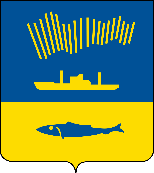 АДМИНИСТРАЦИЯ ГОРОДА МУРМАНСКАПОСТАНОВЛЕНИЕ14.11.2022                                                                                                        № 3522Об утверждении муниципальной программы города Мурманска«Развитие конкурентоспособной экономики» на 2023-2028 годы (в ред. 
от 07.06.2023 № 2074, от 10.10.2023 № 3517, от 20.12.2023 № 4452, от 20.03.2024 № 1072)В соответствии со статьей 179 Бюджетного кодекса Российской Федерации, Федеральным законом от 06.10.2003 № 131-ФЗ «Об общих принципах организации местного самоуправления в Российской Федерации», Уставом муниципального образования городской округ город-герой Мурманск, постановлениями администрации города Мурманска от 06.07.2022 № 1860 
«Об утверждении Порядка разработки, реализации и оценки эффективности муниципальных программ города Мурманска», от 26.03.2020 № 808 
«Об утверждении Порядка оценки налоговых расходов и формирования перечня налоговых расходов муниципального образования город Мурманск», распоряжением администрации города Мурманска от 09.11.2022 № 63-р 
«Об утверждении перечня муниципальных программ города Мурманска 
на 2023-2028 годы», протоколом заседания Программно-целевого совета города Мурманска от 26.10.2022 № 2-22, в целях повышения эффективности и результативности расходования бюджетных средств п о с т а н о в л я ю: 1. Утвердить муниципальную программу города Мурманска «Развитие конкурентоспособной экономики» на 2023-2028 годы согласно приложению 
к настоящему постановлению.2. Управлению финансов администрации города Мурманска 
(Умушкина О.В.) обеспечить финансирование реализации муниципальной программы города Мурманска «Развитие конкурентоспособной экономики» 
на 2023-2028 годы в объеме, установленном решением Совета депутатов города Мурманска о бюджете муниципального образования город Мурманск 
на соответствующий финансовый год.3. Отменить с 01.01.2023 постановления администрации города Мурманска:- от 10.11.2017 № 3598 «Об утверждении муниципальной программы города Мурманска «Развитие конкурентоспособной экономики» на 2018-2024 годы», за исключением пункта 3;- от 29.01.2018 № 165 «О внесении изменений в муниципальную программу города Мурманска «Развитие конкурентоспособной экономики»
на 2018-2024 годы, утвержденную постановлением администрации города Мурманска от 10.11.2017 № 3598»;- от 06.09.2018 № 3001 «О внесении изменений в муниципальную программу города Мурманска «Развитие конкурентоспособной экономики»
на 2018-2024 годы, утвержденную постановлением администрации города Мурманска от 10.11.2017 № 3598 (в ред. постановления от 29.01.2018 № 165)»;- от 18.12.2018 № 4402 «О внесении изменений в приложение 
к постановлению администрации города Мурманска от 10.11.2017 № 3598 
«Об утверждении муниципальной программы города Мурманска «Развитие конкурентоспособной экономики» на 2018-2024 годы» (в ред. постановлений 
от 29.01.2018 № 165, от 06.09.2018 № 3001)»;- от 19.12.2018 № 4416 «О внесении изменений в приложение 
к постановлению администрации города Мурманска от 10.11.2017 № 3598 
«Об утверждении муниципальной программы города Мурманска «Развитие конкурентоспособной экономики» на 2018-2024 годы» (в ред. постановлений 
от 29.01.2018 № 165, от 06.09.2018 № 3001, от 18.12.2018 № 4402)»;- от 27.06.2019 № 2186 «О внесении изменений в приложение 
к постановлению администрации города Мурманска от 10.11.2017 № 3598 
«Об утверждении муниципальной программы города Мурманска «Развитие конкурентоспособной экономики» на 2018-2024 годы» (в ред. постановлений 
от 29.01.2018 № 165, от 06.09.2018 № 3001, от 18.12.2018 № 4402, от 19.12.2018 № 4416)»;- от 12.11.2019 № 3751 «О внесении изменений в муниципальную программу города Мурманска «Развитие конкурентоспособной экономики» 
на 2018-2024 годы, утвержденную постановлением администрации города Мурманска от 10.11.2017 № 3598 (в ред. постановлений от 29.01.2018 № 165, 
от 06.09.2018 № 3001, от 18.12.2018 № 4402, от 19.12.2018 № 4416, 
от 27.06.2019 № 2186)»;- от 12.12.2019 № 4183 «О внесении изменений в муниципальную программу города Мурманска «Развитие конкурентоспособной экономики» 
на 2018-2024 годы, утвержденную постановлением администрации города Мурманска от 10.11.2017 № 3598 (в ред. постановлений от 29.01.2018 № 165, 
от 06.09.2018 № 3001, от 18.12.2018 № 4402, от 19.12.2018 № 4416, 
от 27.06.2019 № 2186, от 12.11.2019 № 3751)»;- от 16.12.2019 № 4229 «О внесении изменений в муниципальную программу города Мурманска «Развитие конкурентоспособной экономики» 
на 2018-2024 годы, утвержденную постановлением администрации города Мурманска от 10.11.2017 № 3598 (в ред. постановлений от 29.01.2018 № 165, 
от 06.09.2018 № 3001, от 18.12.2018 № 4402, от 19.12.2018 № 4416, 
от 27.06.2019 № 2186, от 12.11.2019 № 3751, от 12.12.2019 № 4183)»;- от 01.04.2020 № 884 «О внесении изменений в муниципальную программу города Мурманска «Развитие конкурентоспособной экономики» 
на 2018-2024 годы, утвержденную постановлением администрации города Мурманска от 10.11.2017 № 3598 (в ред. постановлений от 29.01.2018 № 165, 
от 06.09.2018 № 3001, от 18.12.2018 № 4402, от 19.12.2018 № 4416, 
от 27.06.2019 № 2186, от 12.11.2019 № 3751, от 12.12.2019 № 4183, 
от 16.12.2019 № 4229)»;- от 07.08.2020 № 1871 «О внесении изменений в муниципальную программу города Мурманска «Развитие конкурентоспособной экономики» 
на 2018-2024 годы, утвержденную постановлением администрации города Мурманска от 10.11.2017 № 3598 (в ред. постановлений от 29.01.2018 № 165, 
от 06.09.2018 № 3001, от 18.12.2018 № 4402, от 19.12.2018 № 4416, 
от 27.06.2019 № 2186, от 12.11.2019 № 3751, от 12.12.2019 № 4183, 
от 16.12.2019 № 4229, от 01.04.2020 № 884)»;- от 02.11.2020 № 2535 «О внесении изменений в муниципальную программу города Мурманска «Развитие конкурентоспособной экономики» 
на 2018-2024 годы, утвержденную постановлением администрации города Мурманска от 10.11.2017 № 3598 (в ред. постановлений от 29.01.2018 № 165, 
от 06.09.2018 № 3001, от 18.12.2018 № 4402, от 19.12.2018 № 4416, 
от 27.06.2019 № 2186, от 12.11.2019 № 3751, от 12.12.2019 № 4183, 
от 16.12.2019 № 4229, от 01.04.2020 № 884, от 07.08.2020 № 1871)»;- от 17.12.2020 № 2940 «О внесении изменений в муниципальную программу города Мурманска «Развитие конкурентоспособной экономики» 
на 2018-2024 годы, утвержденную постановлением администрации города Мурманска от 10.11.2017 № 3598 (в ред. постановлений от 29.01.2018 № 165, 
от 06.09.2018 № 3001, от 18.12.2018 № 4402, от 19.12.2018 № 4416, 
от 27.06.2019 № 2186, от 12.11.2019 № 3751, от 12.12.2019 № 4183, 
от 16.12.2019 № 4229, от 01.04.2020 № 884, от 07.08.2020 № 1871, от 02.11.2020 № 2535)»;- от 17.12.2020 № 2950 «О внесении изменений в муниципальную программу города Мурманска «Развитие конкурентоспособной экономики» 
на 2018-2024 годы, утвержденную постановлением администрации города Мурманска от 10.11.2017 № 3598 (в ред. постановлений от 29.01.2018 № 165, 
от 06.09.2018 № 3001, от 18.12.2018 № 4402, от 19.12.2018 № 4416, 
от 27.06.2019 № 2186, от 12.11.2019 № 3751, от 12.12.2019 № 4183, 
от 16.12.2019 № 4229, от 01.04.2020 № 884, от 07.08.2020 № 1871, от 02.11.2020 № 2535, от 17.12.2020 № 2940)»;- от 11.08.2021 № 2092 «О внесении изменений в муниципальную программу города Мурманска «Развитие конкурентоспособной экономики» 
на 2018-2024 годы, утвержденную постановлением администрации города Мурманска от 10.11.2017 № 3598 (в ред. постановлений от 29.01.2018 № 165, 
от 06.09.2018 № 3001, от 18.12.2018 № 4402, от 19.12.2018 № 4416, 
от 27.06.2019 № 2186, от 12.11.2019 № 3751, от 12.12.2019 № 4183, 
от 16.12.2019 № 4229, от 01.04.2020 № 884, от 07.08.2020 № 1871, от 02.11.2020 № 2535, от 17.12.2020 № 2940, от 17.12.2020 № 2950)»;- от 15.12.2021 № 3237 «О внесении изменений в муниципальную программу города Мурманска «Развитие конкурентоспособной экономики» 
на 2018-2024 годы, утвержденную постановлением администрации города Мурманска от 10.11.2017 № 3598 (в ред. постановлений от 29.01.2018 № 165, 
от 06.09.2018 № 3001, от 18.12.2018 № 4402, от 19.12.2018 № 4416, 
от 27.06.2019 № 2186, от 12.11.2019 № 3751, от 12.12.2019 № 4183, 
от 16.12.2019 № 4229, от 01.04.2020 № 884, от 07.08.2020 № 1871, от 02.11.2020 № 2535, от 17.12.2020 № 2940, от 17.12.2020 № 2950, от 11.08.2021 № 2092)»;- от 20.12.2021 № 3286 «О внесении изменений в муниципальную программу города Мурманска «Развитие конкурентоспособной экономики» 
на 2018-2024 годы, утвержденную постановлением администрации города Мурманска от 10.11.2017 № 3598 (в ред. постановлений от 29.01.2018 № 165, 
от 06.09.2018 № 3001, от 18.12.2018 № 4402, от 19.12.2018 № 4416, 
от 27.06.2019 № 2186, от 12.11.2019 № 3751, от 12.12.2019 № 4183, 
от 16.12.2019 № 4229, от 01.04.2020 № 884, от 07.08.2020 № 1871, от 02.11.2020 № 2535, от 17.12.2020 № 2940, от 17.12.2020 № 2950, от 11.08.2021 № 2092, 
от 15.12.2021 № 3237)»;- от 02.06.2022 № 1451 «О внесении изменений в муниципальную программу города Мурманска «Развитие конкурентоспособной экономики» 
на 2018-2024 годы, утвержденную постановлением администрации города Мурманска от 10.11.2017 № 3598 (в ред. постановлений от 29.01.2018 № 165, 
от 06.09.2018 № 3001, от 18.12.2018 № 4402, от 19.12.2018 № 4416, 
от 27.06.2019 № 2186, от 12.11.2019 № 3751, от 12.12.2019 № 4183, 
от 16.12.2019 № 4229, от 01.04.2020 № 884, от 07.08.2020 № 1871, от 02.11.2020 № 2535, от 17.12.2020 № 2940, от 17.12.2020 № 2950, от 11.08.2021 № 2092, 
от 15.12.2021 № 3237, от 20.12.2021 № 3286)»;- от 25.08.2022 № 2394 «О внесении изменений в муниципальную программу города Мурманска «Развитие конкурентоспособной экономики» 
на 2018-2024 годы, утвержденную постановлением администрации города Мурманска от 10.11.2017 № 3598 (в ред. постановлений от 29.01.2018 № 165, 
от 06.09.2018 № 3001, от 18.12.2018 № 4402, от 19.12.2018 № 4416, 
от 27.06.2019 № 2186, от 12.11.2019 № 3751, от 12.12.2019 № 4183, 
от 16.12.2019 № 4229, от 01.04.2020 № 884, от 07.08.2020 № 1871, от 02.11.2020 № 2535, от 17.12.2020 № 2940, от 17.12.2020 № 2950, от 11.08.2021 № 2092, 
от 15.12.2021 № 3237, от 20.12.2021 № 3286, от 02.06.2022 № 1451)».4. Отделу информационно-технического обеспечения и защиты информации администрации города Мурманска (Кузьмин А.Н.) разместить настоящее постановление с приложением на официальном сайте администрации города Мурманска в сети Интернет.5. Редакции газеты «Вечерний Мурманск» (Хабаров В.А.) опубликовать настоящее постановление с приложением.6. Настоящее постановление вступает в силу со дня официального опубликования и применяется к правоотношениям, возникшим с 01.01.2023.7. Контроль за выполнением настоящего постановления возложить на заместителя главы администрации города Мурманска Синякаева Р.Р.Глава администрациигорода Мурманска                                                                         Ю.В. СердечкинПриложениек постановлению администрациигорода Мурманскаот 14.11.2022 № 3522 (в ред. 
от 20.03.2024 № 1072)Утвержденапостановлением администрациигорода Мурманскаот__________№___________Муниципальная программа города Мурманска«Развитие конкурентоспособной экономики»на 2023-2028 годыСрок реализации: 2023-2028 годыОтветственный исполнитель муниципальной программы – комитет
по экономическому развитию администрации города МурманскаПаспортмуниципальной программы города Мурманска«Развитие конкурентоспособной экономики» на 2023-2028 годы1. Приоритеты и задачи муниципального управления в сфере 
реализации муниципальной программы города Мурманска 
«Развитие конкурентоспособной экономики» на 2023-2028 годыПриоритеты муниципального управления в сфере реализации муниципальной программы «Развитие конкурентоспособной экономики» определены на основе:- посланий Президента Российской Федерации Федеральному Собранию Российской Федерации;- распоряжения Правительства Российской Федерации от 02.06.2016 
№ 1083-Р «Об утверждении Стратегии развития малого и среднего предпринимательства в Российской Федерации на период до 2030 года»;- Указа Президента Российской Федерации от 05.03.2020 № 164 
«Об Основах государственной политики Российской Федерации в Арктике 
на период до 2035 года»;- Указа Президента Российской Федерации от 21.07.2020 № 474 
«О национальных целях развития Российской Федерации на период до 2030 года»;- Указа Президента Российской Федерации от 26.10.2020 № 645 
«О Стратегии развития Арктической зоны Российской Федерации и обеспечения национальной безопасности на период до 2035 года»;- распоряжения Правительства Российской Федерации от 15.04.2021 
№ 996-р «Единый план мероприятий по реализации Основ государственной политики Российской Федерации в Арктике на период до 2035 года и Стратегии развития Арктической зоны Российской Федерации и обеспечения национальной безопасности на период до 2035 года»;- постановления Правительства Российской Федерации от 30.05.2021 
№ 484 «Об утверждении государственной программы Российской Федерации «Социально-экономическое развитие Арктической зоны Российской Федерации»;- решения Совета депутатов города Мурманска от 27.03.2015 № 10-135 «Об утверждении положения о стратегическом планировании в городе Мурманске»;- иных документов.Муниципальная программа направлена на решение следующих задач социально-экономического развития муниципального образования город Мурманск:- создание благоприятных условий для развития инвестиционной деятельности;- развитие малого и среднего предпринимательства;- повышение роли туризма в экономическом и социокультурном развитии города;- создание благоприятных условий для развития современного потребительского рынка.К приоритетам муниципального управления в указанных сферах относятся:- повышение инвестиционной привлекательности города Мурманска и создание благоприятной среды для привлечения инвестиций;- развитие внешнеэкономических связей в целях презентации потенциала развития города Мурманска, обмена опытом, участия в конгрессно-выставочных мероприятиях;- содействие развитию внутреннего и въездного туризма в городе Мурманске, в том числе за счет создания комфортной информационной туристской среды;- развитие имиджевой привлекательности города Мурманска путем продвижения бренда города;- совершенствование мер и форм поддержки субъектов малого и среднего предпринимательства, а также физических лиц, применяющих специальный налоговый режим «Налог на профессиональный доход»;- содействие развитию сети инфраструктуры поддержки предпринимательства;- содействие развитию многоформатной торговли;- развитие конкуренции на потребительском рынке города Мурманска.2. Перечень показателей муниципальной программы города Мурманска«Развитие конкурентоспособной экономики» на 2023-2028 годы3. Перечень основных мероприятий и проектов муниципальной программы города Мурманска«Развитие конкурентоспособной экономики» на 2023-2028 годы4. Перечень мер финансовой поддержки в сфере реализации муниципальной программы города Мурманска«Развитие конкурентоспособной экономики» на 2023-2028 годы5. Перечень мер налогового регулирования (налоговых расходов) в сфере реализациимуниципальной программы города Мурманска «Развитие конкурентоспособной экономики» на 2023-2028 годы6. Сведения об объемах финансирования муниципальной программы города Мурманска«Развитие конкурентоспособной экономики» на 2023-2028 годы7. Механизмы управления рисками8. Порядок взаимодействия ответственного исполнителя, соисполнителейи участников муниципальной программы города Мурманска«Развитие конкурентоспособной экономики» на 2023-2028 годыКоординатором муниципальной программы является КЭР.Исполнители и участники подпрограммы:- СД;- АГМ;- КСП;- КИО;- КСПВООДМ;- КК; - КФКСиОЗ; - КО;- УФ;- КРГХ;- КТРиС;- КЖП;- организации инфраструктуры поддержки субъектов МСП.Соисполнители и участники муниципальной программы при реализации своих мероприятий взаимодействуют с КЭР.В рамках подпрограммы «Развитие и поддержка малого и среднего предпринимательства в городе Мурманске» деятельность соисполнителей 
и участников включает проведение обучающих мероприятий (семинаров, конференций, тренингов) для субъектов МСП, участие в работе Координационного совета по вопросам МСП, заседаниях комиссий 
по рассмотрению заявок на участие в мероприятиях на предоставление финансовой поддержки, реализации мероприятий имущественной поддержки.Меры имущественной поддержки реализует КИО. Оказание имущественной поддержки предполагает предоставление в аренду муниципального имущества города Мурманска субъектам МСП 
для осуществления социально значимых видов деятельности, а также приоритетных видов деятельности без проведения торгов в качестве муниципальной преференции в соответствии с главой 5 Федерального закона 
от 26.07.2006 № 135-ФЗ «О защите конкуренции». Перечень указанных видов деятельности представлен в приложении к настоящей муниципальной программе.В соответствии со статьей 18 Федерального закона от 24.07.2007 
№ 209-ФЗ «О развитии малого и среднего предпринимательства в Российской Федерации», решением Совета депутатов города Мурманска от 02.12.2009 
№ 12-158 утверждено Положение о порядке формирования, ведения, обязательного опубликования перечня муниципального имущества города Мурманска, предназначенного для оказания имущественной поддержки субъектам МСП и организациям, образующим инфраструктуру поддержки субъектов МСП.Постановлением администрации города Мурманска от 15.05.2023 № 1700 
утвержден Перечень муниципального имущества города Мурманска, свободного от прав третьих лиц (за исключением права хозяйственного ведения, права оперативного управления, а также имущественных прав субъектов малого и среднего предпринимательства), предусмотренного частью 4 статьи 18 Федерального закона «О развитии малого и среднего предпринимательства в Российской Федерации». Перечень размещен 
на официальном сайте администрации города Мурманска (www.citymurmansk.ru) и на информационном портале Координационного совета в сети Интернет (www.msp.citymurmansk.ru).В соответствии с Федеральным законом от 24.07.2007 № 209-ФЗ 
«О развитии малого и среднего предпринимательства в Российской Федерации» и Федеральным законом от 02.08.2019 № 279-ФЗ «О внесении изменений 
в Федеральный закон «О развитии малого и среднего предпринимательства 
в Российской Федерации» в целях формирования единого реестра субъектов малого и среднего предпринимательства  получателей поддержки» сведения 
о субъектах МСП и самозанятых гражданах, получивших имущественную поддержку, размещаются в Едином реестре субъектов МСП – получателей поддержки на сайте Федеральной налоговой службы (далее – ФНС России) 
в сети Интернет (rmsp-pp.nalog.ru).Имущественная поддержка в виде предоставления в аренду муниципального имущества города Мурманска без проведения торгов 
с установлением льготной арендной платы оказывается самозанятым гражданам в соответствии с Федеральным законом от 24.07.2007 № 209-ФЗ 
«О развитии малого и среднего предпринимательства в Российской Федерации».В целях обеспечения оперативного мониторинга выполнения подпрограмм и муниципальной программы в целом по запросу КЭР соисполнители и участники предоставляют информацию о реализованных мероприятиях за период шести, девяти и 12 месяцев текущего года (нарастающим итогом с начала года).КЭР осуществляет подготовку сводного отчета об исполнении муниципальной программы.9. Сведения об источниках и методике расчета значений показателей муниципальной программыПриложениек муниципальной программегорода Мурманска «Развитиеконкурентоспособной экономики»на 2023-2028 годыПеречень социально значимых видов деятельности для предоставления муниципальной имущественной поддержки субъектам МСППеречень приоритетных видов деятельности для предоставления муниципальной имущественной поддержки субъектам МСПКод и наименование видов деятельности, указанных в перечнях, определяются в соответствии с Общероссийским классификатором видов экономической деятельности (ОКВЭД2) ОК 029-2014 (КДЭС РЕД.2), принятым и введенным в действие приказом Федерального агентства по техническому регулированию и метрологии от 31.01.2014 № 14-ст._______________________________Цель программыПовышение инвестиционной привлекательности города Мурманска и развитие его как деловой столицы ЗаполярьяПеречень подпрограммПодпрограмма 1 «Повышение инвестиционной 
и туристской привлекательности города Мурманска» (ответственный исполнитель подпрограммы – комитет по экономическому развитию администрации города Мурманска (далее – КЭР)Перечень подпрограммПодпрограмма 2 «Развитие и поддержка малого и среднего предпринимательства в городе Мурманске» (ответственный исполнитель подпрограммы – КЭР)Перечень подпрограммПодпрограмма 3 «Обеспечение деятельности комитета по экономическому развитию администрации города Мурманска»Сроки и этапы реализации программы2023-2028 годы (программа реализуется без разбивки на этапы)Финансовое обеспечение программыВсего по программе 304 327,4 тыс. рублей,в том числе:- за счет средств бюджета муниципального образования город Мурманск (далее – МБ) 302 541,0 тыс. рублей, из них:2023 год: 55 096,4 тыс. рублей,2024 год: 57 152,2 тыс. рублей, 2025 год: 47 289,8 тыс. рублей,2026 год: 47 289,8 тыс. рублей,2027 год: 47 054,0 тыс. рублей,2028 год: 48 658,8 тыс. рублей,- за счет средств областного бюджета (далее – ОБ) 
1 786,4 тыс. рублей, из них:2023 год: 327,7 тыс. рублей,2024 год: 272,4 тыс. рублей,2025 год: 272,6 тыс. рублей,2026 год: 271,3 тыс. рублей,2027 год: 321,2 тыс. рублей,2028 год: 321,2 тыс. рублей,- за счет средств федерального бюджета 
(далее – ФБ) 0,0 рублей,- за счет внебюджетных средств 
(далее – ВБ) 0,0 рублейОжидаемые конечные результаты реализации программыРеализация программных мероприятий позволит достичь следующих результатов к 2028 году:- создать условия для повышения инвестиционной привлекательности города Мурманска;- увеличить объем инвестиций в основной капитал (без субъектов малого и среднего предпринимательства (далее – МСП) до 97 189,4 млн. руб.;- увеличить объем инвестиций в основной капитал (без субъектов МСП) в расчете на одного жителя до 380,13 тыс. руб.;- обеспечить условия для развития внутреннего и въездного туризма в городе Мурманске;- увеличить объем въездного туристского потока (количество лиц, размещенных в коллективных средствах размещения (далее – КСР) до 200,0 тыс. чел.;- создать благоприятные условия для развития МСП, а также для осуществления деятельности физическими лицами, применяющими специальный налоговый режим «Налог на профессиональный доход» в городе Мурманске;- увеличить число субъектов МСП в городе Мурманске до 14 658 ед.Ответственный исполнитель программыКЭРСоисполнители программыСовет депутатов города Мурманска (далее – СД), администрация города Мурманска (далее – АГМ), контрольно-счетная палата города Мурманска (далее – КСП), комитет имущественных отношений города Мурманска (далее – КИО), комитет по социальной поддержке, взаимодействию с общественными организациями и делам молодежи администрации города Мурманска (далее – КСПВООДМ), комитет по культуре администрации города Мурманска (далее – КК), комитет по физической культуре, спорту и охране здоровья администрации города Мурманска (далее -  КФКСиОЗ), комитет по образованию администрации города Мурманска (далее – КО), управление финансов администрации города Мурманска (далее – УФ), комитет по развитию городского хозяйства администрации города Мурманска (далее – КРГХ), комитет территориального развития и строительства администрации города Мурманска (далее – КТРиС), комитет по жилищной политике администрации города Мурманска (далее – КЖП)№ п/пМуниципальная программа, подпрограммы, цели, показателиЕд. изм.Направ лен ность показа теляЗначение показателяЗначение показателяЗначение показателяЗначение показателяЗначение показателяЗначение показателяЗначение показателяЗначение показателяСоисполнитель, ответст венный за дости жение показателя№ п/пМуниципальная программа, подпрограммы, цели, показателиЕд. изм.Направ лен ность показа теля20212022202320242025202620272028Соисполнитель, ответст венный за дости жение показателя№ п/пМуниципальная программа, подпрограммы, цели, показателиЕд. изм.Направ лен ность показа теляфактоценкапланпланпланпланпланпланСоисполнитель, ответст венный за дости жение показателяМуниципальная программа города Мурманска «Развитие конкурентоспособной экономики» на 2023-2028 годы.Цель муниципальной программы: повышение инвестиционной привлекательности города Мурманска и развитие его как деловой столицы ЗаполярьяМуниципальная программа города Мурманска «Развитие конкурентоспособной экономики» на 2023-2028 годы.Цель муниципальной программы: повышение инвестиционной привлекательности города Мурманска и развитие его как деловой столицы ЗаполярьяМуниципальная программа города Мурманска «Развитие конкурентоспособной экономики» на 2023-2028 годы.Цель муниципальной программы: повышение инвестиционной привлекательности города Мурманска и развитие его как деловой столицы ЗаполярьяМуниципальная программа города Мурманска «Развитие конкурентоспособной экономики» на 2023-2028 годы.Цель муниципальной программы: повышение инвестиционной привлекательности города Мурманска и развитие его как деловой столицы ЗаполярьяМуниципальная программа города Мурманска «Развитие конкурентоспособной экономики» на 2023-2028 годы.Цель муниципальной программы: повышение инвестиционной привлекательности города Мурманска и развитие его как деловой столицы ЗаполярьяМуниципальная программа города Мурманска «Развитие конкурентоспособной экономики» на 2023-2028 годы.Цель муниципальной программы: повышение инвестиционной привлекательности города Мурманска и развитие его как деловой столицы ЗаполярьяМуниципальная программа города Мурманска «Развитие конкурентоспособной экономики» на 2023-2028 годы.Цель муниципальной программы: повышение инвестиционной привлекательности города Мурманска и развитие его как деловой столицы ЗаполярьяМуниципальная программа города Мурманска «Развитие конкурентоспособной экономики» на 2023-2028 годы.Цель муниципальной программы: повышение инвестиционной привлекательности города Мурманска и развитие его как деловой столицы ЗаполярьяМуниципальная программа города Мурманска «Развитие конкурентоспособной экономики» на 2023-2028 годы.Цель муниципальной программы: повышение инвестиционной привлекательности города Мурманска и развитие его как деловой столицы ЗаполярьяМуниципальная программа города Мурманска «Развитие конкурентоспособной экономики» на 2023-2028 годы.Цель муниципальной программы: повышение инвестиционной привлекательности города Мурманска и развитие его как деловой столицы ЗаполярьяМуниципальная программа города Мурманска «Развитие конкурентоспособной экономики» на 2023-2028 годы.Цель муниципальной программы: повышение инвестиционной привлекательности города Мурманска и развитие его как деловой столицы ЗаполярьяМуниципальная программа города Мурманска «Развитие конкурентоспособной экономики» на 2023-2028 годы.Цель муниципальной программы: повышение инвестиционной привлекательности города Мурманска и развитие его как деловой столицы Заполярья0.1.Объем инвестиций в основной капитал (без субъектов МСП)млн руб.191 636,793 179,793 393,193 787,993 939,295 000,496 083,797 189,4КЭР0.2.Объем инвестиций в основной капитал (без субъектов МСП) в расчете на одного жителятыс.руб.1323,98333,90339,50345,94351,62360,84370,34380,13КЭР0.3.Объем въездного туристского потока (КСР)тыс.чел.1174,7170175180185190195200КЭР0.4.Число субъектов МСП в городе Мурманскеед.114 13913 85014 44714 49014 49214 52714 58014 658КЭР, КИО0.5.Число субъектов МСП в расчете на 10 тыс. человек населенияед.1500496542545546547548549КЭР, КИО1.Подпрограмма 1 «Повышение инвестиционной и туристской привлекательности города Мурманска».Цель подпрограммы 1: создание условий для развития инвестиционной и туристской деятельности на территории города МурманскаПодпрограмма 1 «Повышение инвестиционной и туристской привлекательности города Мурманска».Цель подпрограммы 1: создание условий для развития инвестиционной и туристской деятельности на территории города МурманскаПодпрограмма 1 «Повышение инвестиционной и туристской привлекательности города Мурманска».Цель подпрограммы 1: создание условий для развития инвестиционной и туристской деятельности на территории города МурманскаПодпрограмма 1 «Повышение инвестиционной и туристской привлекательности города Мурманска».Цель подпрограммы 1: создание условий для развития инвестиционной и туристской деятельности на территории города МурманскаПодпрограмма 1 «Повышение инвестиционной и туристской привлекательности города Мурманска».Цель подпрограммы 1: создание условий для развития инвестиционной и туристской деятельности на территории города МурманскаПодпрограмма 1 «Повышение инвестиционной и туристской привлекательности города Мурманска».Цель подпрограммы 1: создание условий для развития инвестиционной и туристской деятельности на территории города МурманскаПодпрограмма 1 «Повышение инвестиционной и туристской привлекательности города Мурманска».Цель подпрограммы 1: создание условий для развития инвестиционной и туристской деятельности на территории города МурманскаПодпрограмма 1 «Повышение инвестиционной и туристской привлекательности города Мурманска».Цель подпрограммы 1: создание условий для развития инвестиционной и туристской деятельности на территории города МурманскаПодпрограмма 1 «Повышение инвестиционной и туристской привлекательности города Мурманска».Цель подпрограммы 1: создание условий для развития инвестиционной и туристской деятельности на территории города МурманскаПодпрограмма 1 «Повышение инвестиционной и туристской привлекательности города Мурманска».Цель подпрограммы 1: создание условий для развития инвестиционной и туристской деятельности на территории города МурманскаПодпрограмма 1 «Повышение инвестиционной и туристской привлекательности города Мурманска».Цель подпрограммы 1: создание условий для развития инвестиционной и туристской деятельности на территории города МурманскаПодпрограмма 1 «Повышение инвестиционной и туристской привлекательности города Мурманска».Цель подпрограммы 1: создание условий для развития инвестиционной и туристской деятельности на территории города Мурманска1.1.Количество мероприятий по повышению инвестиционной привлекательности города Мурманскаед.088888888КЭР1.2.Количество организаций межмуниципального сотрудничества, членом которых является город Мурманскед.034444444КЭР, КСП1.3.Количество проведенных презентационных мероприятий в городе, регионах РФ и за рубежомед.01510101010101010КЭР, АГМ, СД, КИО, КСПВООДМ, КК, КФКСиОЗ, КО, УФ, КРГХ, КТРиС, КЖП1.4.Количество мероприятий по развитию внутреннего и въездного туризма в городе Мурманскеед.044333333КЭР2.Подпрограмма 2 «Развитие и поддержка малого и среднего предпринимательства в городе Мурманске».Цель подпрограммы 2: поддержка и развитие МСППодпрограмма 2 «Развитие и поддержка малого и среднего предпринимательства в городе Мурманске».Цель подпрограммы 2: поддержка и развитие МСППодпрограмма 2 «Развитие и поддержка малого и среднего предпринимательства в городе Мурманске».Цель подпрограммы 2: поддержка и развитие МСППодпрограмма 2 «Развитие и поддержка малого и среднего предпринимательства в городе Мурманске».Цель подпрограммы 2: поддержка и развитие МСППодпрограмма 2 «Развитие и поддержка малого и среднего предпринимательства в городе Мурманске».Цель подпрограммы 2: поддержка и развитие МСППодпрограмма 2 «Развитие и поддержка малого и среднего предпринимательства в городе Мурманске».Цель подпрограммы 2: поддержка и развитие МСППодпрограмма 2 «Развитие и поддержка малого и среднего предпринимательства в городе Мурманске».Цель подпрограммы 2: поддержка и развитие МСППодпрограмма 2 «Развитие и поддержка малого и среднего предпринимательства в городе Мурманске».Цель подпрограммы 2: поддержка и развитие МСППодпрограмма 2 «Развитие и поддержка малого и среднего предпринимательства в городе Мурманске».Цель подпрограммы 2: поддержка и развитие МСППодпрограмма 2 «Развитие и поддержка малого и среднего предпринимательства в городе Мурманске».Цель подпрограммы 2: поддержка и развитие МСППодпрограмма 2 «Развитие и поддержка малого и среднего предпринимательства в городе Мурманске».Цель подпрограммы 2: поддержка и развитие МСППодпрограмма 2 «Развитие и поддержка малого и среднего предпринимательства в городе Мурманске».Цель подпрограммы 2: поддержка и развитие МСП2.1.Количество мероприятий (семинары, конференции и т.п.) по вопросам развития и поддержки МСПшт.11007071-----КЭР2.2.Количество участников, посетивших мероприятия (семинары, конференции и т.п.) по вопросам развития и поддержки МСПчел.11 5001 5001 505-----КЭР2.3.Количество субъектов МСП и самозанятых, получивших финансовую поддержкуед.0172113105555КЭР2.4.Количество записей, внесенных в реестр объектов потребительского рынка города Мурманскаед.1120120123126129132135138КЭР2.5.Количество записей, внесенных в торговый реестр Мурманской областиед.16060636465676869КЭР2.6.Количество общегородских конкурсов и мероприятий выездной торговлиед.077877777КЭР2.7.Количество участников общегородских конкурсов и мероприятий выездной торговлиед.080871019090909090КЭР2.8.Количество муниципальных объектов, переданных субъектам МСП и самозанятым гражданам в качестве имущественной поддержкишт.18374767677777878КИО2.9.Количество объектов, включенных в перечень муниципального имущества города Мурманска, предназначенного для оказания имущественной поддержки субъектам МСП и самозанятым гражданамшт.17881858687899091КИО2.10.Количество посетителей портала информационной поддержки субъектов МСПчел.1--5 3295 3505 4005 4505 5005 550КЭР№ п/пПодпрограммы, основные мероприятия, проектыСрок выполненияСоисполнители, участникиТип проектаСвязь с показателями муниципальной программы (наименования показателей)1Подпрограмма 1 «Повышение инвестиционной и туристской привлекательности города Мурманска»2023-2028КЭР, КСП--ОМ 1.1Основное мероприятие «Создание благоприятных условий для улучшения инвестиционного климата и развития туристской деятельности на территории города Мурманска»2023-2028КЭР, АГМ, СД, КСП, КИО, КСПВООДМ, КК, КФКСиОЗ, КО, УФ, КРГХ, КТРиС, КЖП-0.1. Объем инвестиций в основной капитал (без субъектов МСП).0.2. Объем инвестиций в основной капитал (без субъектов МСП) в расчете на одного жителя.0.3. Объем въездного туристского потока (КСР).1.1. Количество мероприятий по повышению инвестиционной привлекательности города Мурманска.1.2. Количество организаций межмуниципального сотрудничества, членом которых является город Мурманск.1.3. Количество проведенных презентационных мероприятий в городе, регионах РФ и за рубежом.1.4. Количество мероприятий по развитию внутреннего и въездного туризма в городе Мурманске2Подпрограмма 2 «Развитие и поддержка малого и среднего предпринимательства в городе Мурманске»2023-2028КЭР, КИО, организации инфраструктуры поддержки субъектов МСП-ОМ 2.1Основное мероприятие «Создание благоприятных условий для развития субъектов малого и среднего предпринимательства в городе Мурманске»2023-2028КЭР, КИО, организации инфраструктуры поддержки субъектов МСП-0.4. Число субъектов МСП в городе Мурманске.0.5. Число субъектов МСП в расчете на 10 тыс. человек населения.2.1. Количество мероприятий (семинары, конференции и т.п.) по вопросам развития и поддержки МСП.2.2. Количество участников, посетивших мероприятия (семинары, конференции и т.п.) по вопросам развития и поддержки МСП.2.3. Количество субъектов МСП и самозанятых, получивших финансовую поддержку.2.8. Количество муниципальных объектов, переданных субъектам МСП и самозанятым гражданам в качестве имущественной поддержки.2.9. Количество объектов, включенных в перечень муниципального имущества города Мурманска, предназначенного для оказания имущественной поддержки субъектам МСП и самозанятым гражданам.2.10. Количество посетителей портала информационной поддержки субъектов МСП.ОМ 2.2Основное мероприятие «Развитие потребительского рынка в городе Мурманске»2023-2028КЭР-2.4. Количество записей, внесенных в реестр объектов потребительского рынка города Мурманска.2.5. Количество записей, внесенных в торговый реестр Мурманской области.2.6. Количество общегородских конкурсов и мероприятий выездной торговли. 2.7. Количество участников общегородских конкурсов и мероприятий выездной торговли3Подпрограмма 3 «Обеспечение деятельности комитета по экономическому развитию администрации города Мурманска»2023-2028КЭР--ОМ 3.1Основное мероприятие «Эффективное выполнение муниципальных функций в сфере создания условий для комплексного социально-экономического развития города Мурманска»2023-2028КЭР--№ п/пНаименование меры финансовой поддержкиЦель предоставления финансовой поддержкиНормативный правовой актСоисполнитель, ответственный за предоставление меры финансовой поддержкиСвязь с показателями муниципальной программы (наименования показателей)1Подпрограмма 2 «Развитие и поддержка малого и среднего предпринимательства в городе Мурманске» Подпрограмма 2 «Развитие и поддержка малого и среднего предпринимательства в городе Мурманске» Подпрограмма 2 «Развитие и поддержка малого и среднего предпринимательства в городе Мурманске» Подпрограмма 2 «Развитие и поддержка малого и среднего предпринимательства в городе Мурманске» Подпрограмма 2 «Развитие и поддержка малого и среднего предпринимательства в городе Мурманске» 1.1Предоставление грантов в форме субсидий начинающим предпринимателям на обеспечение финансовых затрат для реализации бизнес-планов проектовСоздание условий для развития МСП, поддержка начинающих предпринимателей города МурманскаПостановление администрации города Мурманска от 16.07.2015 № 1942 «Об утверждении Порядка предоставления грантов в форме субсидий начинающим предпринимателям на обеспечение финансовых затрат для реализации бизнес-планов проектов»КЭР0.4. Число субъектов МСП в городе Мурманске. 0.5. Число субъектов МСП в расчете на 10 тыс. человек населения.2.3. Количество субъектов МСП и самозанятых, получивших финансовую поддержку1.2Предоставление субсидий для возмещения части затрат субъектам малого и среднего предпринимательства и самозанятымВозмещение части затрат субъектам МСП и самозанятым, создание условий для развития МСП и осуществления деятельности самозанятыми в городе МурманскеПостановление администрации города Мурманска от 12.04.2016 № 945 «Об утверждении порядка предоставления субсидий для возмещения части затрат субъектам малого и среднего предпринимательства и самозанятым в городе Мурманске»КЭР0.4. Число субъектов МСП в городе Мурманске. 0.5. Число субъектов МСП в расчете на 10 тыс. человек населения.2.3. Количество субъектов МСП и самозанятых, получивших финансовую поддержку№ п/пНаименование мерыОбъем выпадающих доходов бюджета муниципального образования город Мурманск(тыс. руб.)Объем выпадающих доходов бюджета муниципального образования город Мурманск(тыс. руб.)Объем выпадающих доходов бюджета муниципального образования город Мурманск(тыс. руб.)Объем выпадающих доходов бюджета муниципального образования город Мурманск(тыс. руб.)Объем выпадающих доходов бюджета муниципального образования город Мурманск(тыс. руб.)Объем выпадающих доходов бюджета муниципального образования город Мурманск(тыс. руб.)Основание применения меры налогового регулированияЦель применения меры, связь с показателями муниципальной программы№ п/пНаименование меры202320242025202620272028Основание применения меры налогового регулированияЦель применения меры, связь с показателями муниципальной программы№ п/пНаименование мерыПлан/оценка/фактПлан/оценка/фактПлан/оценка/фактПлан/оценка/фактПлан/оценка/фактПлан/оценка/фактОснование применения меры налогового регулированияЦель применения меры, связь с показателями муниципальной программы1Подпрограмма 1 «Повышение инвестиционной и туристской привлекательности города Мурманска»Подпрограмма 1 «Повышение инвестиционной и туристской привлекательности города Мурманска»Подпрограмма 1 «Повышение инвестиционной и туристской привлекательности города Мурманска»Подпрограмма 1 «Повышение инвестиционной и туристской привлекательности города Мурманска»Подпрограмма 1 «Повышение инвестиционной и туристской привлекательности города Мурманска»Подпрограмма 1 «Повышение инвестиционной и туристской привлекательности города Мурманска»Подпрограмма 1 «Повышение инвестиционной и туристской привлекательности города Мурманска»Подпрограмма 1 «Повышение инвестиционной и туристской привлекательности города Мурманска»Подпрограмма 1 «Повышение инвестиционной и туристской привлекательности города Мурманска»1.1Освобождение от уплаты земельного налога субъектов инвестиционной деятельности - юридических лиц и физических лиц, зарегистрированных в установленном порядке в качестве индивидуальных предпринимателей, реализующих стратегические инвестиционные проекты на территории муниципального образования город Мурманск, в отношении земельных участков для реализации указанными лицами стратегических инвестиционных проектов города Мурманска на срок действия соглашения о муниципальной поддержке инвестиционной деятельности на территории муниципального образования город Мурманск, заключаемого ими с администрацией города Мурманска, в порядке, устанавливаемом администрацией города Мурманска, но не более пяти летРешение Совета депутатов города Мурманска 
от 07.11.2005 № 13-159
«Об установлении земельного налога на территории муниципального образования город Мурманск»Создание благоприятных условий для привлечения инвестиций в экономику муниципального образования город Мурманск. Предоставление мер налогового стимулирования инвестиционной деятельности направлено на достижение значений установленного целевого показателя подпрограммы «Объем инвестиций в основной капитал (без субъектов МСП) (млн. руб.)»1.2.Освобождение от уплаты земельного налога субъектов инвестиционной деятельности - юридических лиц и физических лиц, зарегистрированных в установленном порядке в качестве индивидуальных предпринимателей, реализующих приоритетные инвестиционные проекты на территории муниципального образования город Мурманск, в отношении земельных участков для реализации указанными лицами приоритетных инвестиционных проектов города Мурманска на срок действия соглашения о муниципальной поддержке инвестиционной деятельности на территории муниципального образования город Мурманск, заключаемого ими с администрацией города Мурманска, в порядке, устанавливаемом администрацией города Мурманска, но не более трех летРешение Совета депутатов города Мурманска
от 07.11.2005 № 13-159
«Об установлении земельного налога на территории муниципального образования город Мурманск»Создание благоприятных условий для привлечения инвестиций в экономику муниципального образования город Мурманск. Предоставление мер налогового стимулирования инвестиционной деятельности направлено на достижение значений установленного целевого показателя подпрограммы «Объем инвестиций в основной капитал (без субъектов МСП) (млн. руб.)» 1.3.Освобождение от уплаты земельного налога резидентов территории опережающего развития «Столица Арктики» в отношении земельных участков, расположенных на территории опережающего развития «Столица Арктики» в границах муниципального образования город Мурманск, на три налоговых периода Решение Совета депутатов города Мурманска
от 07.11.2005 № 13-159
«Об установлении земельного налога на территории муниципального образования город Мурманск» Создание благоприятных условий для привлечения инвестиций в экономику муниципального образования город Мурманск. Предоставление мер налогового стимулирования инвестиционной деятельности направлено на достижение значений установленного целевого показателя подпрограммы «Объем инвестиций в основной капитал (без субъектов МСП) (млн. руб.)» 1.4.Освобождение от уплаты земельного налога резидентов Арктической зоны Российской Федерации в отношении земельных участков, расположенных на территории реализации инвестиционных проектов в границах муниципального образования город Мурманск в соответствии с соглашениями об осуществлении инвестиционной деятельности в Арктической зоне Российской Федерации, на три налоговых периодаРешение Совета депутатов города Мурманска
от 07.11.2005 № 13-159
«Об установлении земельного налога на территории муниципального образования город Мурманск»Создание благоприятных условий для привлечения инвестиций в экономику муниципального образования город Мурманск. Предоставление мер налогового стимулирования инвестиционной деятельности направлено на достижение значений установленного целевого показателя подпрограммы «Объем инвестиций в основной капитал (без субъектов МСП) (млн. руб.)» 1.5.Установление льготы по уплате налога на имущество физических лиц индивидуальным предпринимателям, получившим статус резидента Арктической зоны Российской Федерации, в соответствии с Федеральным законом от 13.07.2020 № 193-ФЗ «О государственной поддержке предпринимательской деятельности в Арктической зоне Российской Федерации» в отношении имущества, расположенного на территории реализации инвестиционных проектов в границах муниципального образования город Мурманск, вновь созданного в соответствии с соглашениями об осуществлении инвестиционной деятельности в Арктической зоне Российской Федерации, в виде освобождения от уплаты налога сроком на пять лет (на последующие пять лет в виде уменьшения суммы налога, подлежащего уплате, на 50 процентов)Решение Совета депутатов города Мурманска
от 27.11.2014 № 3-37
«Об установлении на территории муниципального образования город Мурманск налога на имущество физических лиц и признании утратившими силу отдельных решений Совета депутатов города Мурманска»Создание благоприятных условий для привлечения инвестиций в экономику муниципального образования город Мурманск. Предоставление мер налогового стимулирования инвестиционной деятельности направлено на достижение значений установленного целевого показателя подпрограммы «Объем инвестиций в основной капитал (без субъектов МСП) (млн. руб.)» № п/пМуниципальная программа, соисполнители, подпрограммыПериод реализацииОбъемы и источники финансирования (тыс. рублей)Объемы и источники финансирования (тыс. рублей)Объемы и источники финансирования (тыс. рублей)Объемы и источники финансирования (тыс. рублей)Объемы и источники финансирования (тыс. рублей)Объемы и источники финансирования (тыс. рублей)Объемы и источники финансирования (тыс. рублей)Объемы и источники финансирования (тыс. рублей)Соисполнители, участники№ п/пМуниципальная программа, соисполнители, подпрограммыПериод реализацииГод / источникВсего202320242025202620272028Соисполнители, участникиМуниципальная программа города Мурманска «Развитие конкурентоспособной экономики»2023-2028Всего304 327,455 424,157 424,647 562,447 561,147 375,248 980,0КЭР, СД, АГМ, КСП, КИО, КСПВООДМ, КК, КФКСиОЗ, КО, УФ, КРГХ, КТРиС, КЖП, организации инфраструктуры поддержки субъектов МСПМуниципальная программа города Мурманска «Развитие конкурентоспособной экономики»2023-2028МБ302 541,055 096,457 152,247 289,847 289,847 054,048 658,8КЭР, СД, АГМ, КСП, КИО, КСПВООДМ, КК, КФКСиОЗ, КО, УФ, КРГХ, КТРиС, КЖП, организации инфраструктуры поддержки субъектов МСПМуниципальная программа города Мурманска «Развитие конкурентоспособной экономики»2023-2028ОБ1 786,4327,7272,4272,6271,3321,2321,2КЭР, СД, АГМ, КСП, КИО, КСПВООДМ, КК, КФКСиОЗ, КО, УФ, КРГХ, КТРиС, КЖП, организации инфраструктуры поддержки субъектов МСПМуниципальная программа города Мурманска «Развитие конкурентоспособной экономики»2023-2028ФБ-------КЭР, СД, АГМ, КСП, КИО, КСПВООДМ, КК, КФКСиОЗ, КО, УФ, КРГХ, КТРиС, КЖП, организации инфраструктуры поддержки субъектов МСПМуниципальная программа города Мурманска «Развитие конкурентоспособной экономики»2023-2028ВБ-------КЭР, СД, АГМ, КСП, КИО, КСПВООДМ, КК, КФКСиОЗ, КО, УФ, КРГХ, КТРиС, КЖП, организации инфраструктуры поддержки субъектов МСПКЭР2023-2028Всего300 612,254 004,955 380,6 47 499,447 498,147 312,248 917,0КЭРКЭР2023-2028МБ298 825,853 677,2 55 108,247 226,847 226,846 991,048 595,8КЭРКЭР2023-2028ОБ1 786,4327,7272,4272,6271,3321,2321,2КЭРКЭР2023-2028ФБ-------КЭРКЭР2023-2028ВБ------КЭРСД2023-2028Всего143,0143,00,00,00,00,00,0СДСД2023-2028МБ143,0143,00,00,00,00,00,0СДСД2023-2028ОБ-------СДСД2023-2028ФБ-------СДСД2023-2028ВБ-------СДАГМ 2023-2028Всего2 355,01 023,01 332,00,00,00,00,0АГМАГМ 2023-2028МБ2 355,01 023,01 332,00,00,00,00,0АГМАГМ 2023-2028ОБ-------АГМАГМ 2023-2028ФБ-------АГМАГМ 2023-2028ВБ-------АГМКСП2023-2028Всего365,050,063,063,063,063,063,0КСПКСП2023-2028МБ365,050,063,063,063,063,063,0КСПКСП2023-2028ОБ-------КСПКСП2023-2028ФБ-------КСПКСП2023-2028ВБ-------КСПКСПВООДМ2023-2028Всего0,00,00,00,00,00,00,0КСПВООДМКСПВООДМ2023-2028МБ0,00,00,00,00,00,00,0КСПВООДМКСПВООДМ2023-2028ОБ-------КСПВООДМКСПВООДМ2023-2028ФБ-------КСПВООДМКСПВООДМ2023-2028ВБ-------КСПВООДМКК2023-2028Всего642,893,8549,00,00,00,00,0КККК2023-2028МБ642,893,8549,00,00,00,00,0КККК2023-2028ОБ-------КККК2023-2028ФБ-------КККК2023-2028ВБ-------КККФКСиОЗ2023-2028Всего0,00,00,00,00,00,00,0КФКСиОЗКФКСиОЗ2023-2028МБ0,00,00,00,00,00,00,0КФКСиОЗКФКСиОЗ2023-2028ОБ-------КФКСиОЗКФКСиОЗ2023-2028ФБ-------КФКСиОЗКФКСиОЗ2023-2028ВБ-------КФКСиОЗКО2023-2028Всего38,738,70,00,00,00,00,0КОКО2023-2028МБ38,738,70,00,00,00,00,0КОКО2023-2028ОБ-------КОКО2023-2028ФБ-------КОКО2023-2028ВБ-------КОУФ2023-2028Всего170,770,7100,00,00,00,00,0УФУФ2023-2028МБ170,770,7100,00,00,00,00,0УФУФ2023-2028ОБ-------УФУФ2023-2028ФБ-------УФУФ2023-2028ВБ-------УФКРГХ2023-2028Всего0,00,00,00,00,00,00,0КРГХКРГХ2023-2028МБ0,00,00,00,00,00,00,0КРГХКРГХ2023-2028ОБ-------КРГХКРГХ2023-2028ФБ-------КРГХКРГХ2023-2028ВБ-------КРГХКТРиС2023-2028Всего0,00,00,00,00,00,00,0КТРиСКТРиС2023-2028МБ0,00,00,00,00,00,00,0КТРиСКТРиС2023-2028ОБ-------КТРиСКТРиС2023-2028ФБ-------КТРиСКТРиС2023-2028ВБ-------КТРиСКЖП2023-2028Всего0,00,00,00,00,00,00,0КЖПКЖП2023-2028МБ0,00,00,00,00,00,00,0КЖПКЖП2023-2028ОБ-------КЖПКЖП2023-2028ФБ-------КЖПКЖП2023-2028ВБ-------КЖПКИО2023-2028Всего0,00,00,00,00,00,00,0КИОКИО2023-2028МБ0,00,00,00,00,00,00,0КИОКИО2023-2028ОБ-------КИОКИО2023-2028ФБ-------КИОКИО2023-2028ВБ-------КИО1Подпрограмма 1 «Повышение инвестиционной и туристскойпривлекательности города Мурманска»2023-2028Всего24 605,13 761,110 711,23 102,83 102,81 963,61 963,6КЭР, СД, АГМ, КСП, КИО, КСПВООДМ, КК, КФКСиОЗ, КО, УФ, КРГХ, КТРиС, КЖП1Подпрограмма 1 «Повышение инвестиционной и туристскойпривлекательности города Мурманска»2023-2028МБ24 605,13 761,110 711,23 102,83 102,81 963,61 963,6КЭР, СД, АГМ, КСП, КИО, КСПВООДМ, КК, КФКСиОЗ, КО, УФ, КРГХ, КТРиС, КЖП1Подпрограмма 1 «Повышение инвестиционной и туристскойпривлекательности города Мурманска»2023-2028ОБ-------КЭР, СД, АГМ, КСП, КИО, КСПВООДМ, КК, КФКСиОЗ, КО, УФ, КРГХ, КТРиС, КЖП1Подпрограмма 1 «Повышение инвестиционной и туристскойпривлекательности города Мурманска»2023-2028ФБ-------КЭР, СД, АГМ, КСП, КИО, КСПВООДМ, КК, КФКСиОЗ, КО, УФ, КРГХ, КТРиС, КЖП1Подпрограмма 1 «Повышение инвестиционной и туристскойпривлекательности города Мурманска»2023-2028ВБ-------КЭР, СД, АГМ, КСП, КИО, КСПВООДМ, КК, КФКСиОЗ, КО, УФ, КРГХ, КТРиС, КЖПОМ 1.1Основное мероприятие «Создание благоприятных условий для улучшения инвестиционного климата и развития туристской деятельности на территории города Мурманска»2023-2028Всего24 605,13 761,110 711,23 102,83 102,81 963,61 963,6КЭР, СД, АГМ,  КСП, КИО, КСПВООДМ, КК, КФКСиОЗ, КО, УФ, КРГХ, КТРиС, КЖПОМ 1.1Основное мероприятие «Создание благоприятных условий для улучшения инвестиционного климата и развития туристской деятельности на территории города Мурманска»2023-2028МБ24 605,13 761,110 711,23 102,83 102,81 963,61 963,6КЭР, СД, АГМ,  КСП, КИО, КСПВООДМ, КК, КФКСиОЗ, КО, УФ, КРГХ, КТРиС, КЖПОМ 1.1Основное мероприятие «Создание благоприятных условий для улучшения инвестиционного климата и развития туристской деятельности на территории города Мурманска»2023-2028ОБ-------КЭР, СД, АГМ,  КСП, КИО, КСПВООДМ, КК, КФКСиОЗ, КО, УФ, КРГХ, КТРиС, КЖПОМ 1.1Основное мероприятие «Создание благоприятных условий для улучшения инвестиционного климата и развития туристской деятельности на территории города Мурманска»2023-2028ФБ-------КЭР, СД, АГМ,  КСП, КИО, КСПВООДМ, КК, КФКСиОЗ, КО, УФ, КРГХ, КТРиС, КЖПОМ 1.1Основное мероприятие «Создание благоприятных условий для улучшения инвестиционного климата и развития туристской деятельности на территории города Мурманска»2023-2028ВБ-------КЭР, СД, АГМ,  КСП, КИО, КСПВООДМ, КК, КФКСиОЗ, КО, УФ, КРГХ, КТРиС, КЖП2Подпрограмма 2 «Развитие и поддержка малого и среднегопредпринимательства в городе Мурманске»2023-2028Всего30 658,97 417,96 304,04 050,04 050,04 418,54 418,5КЭР, КИО, организации инфраструктуры поддержки субъектов МСП2Подпрограмма 2 «Развитие и поддержка малого и среднегопредпринимательства в городе Мурманске»2023-2028МБ30 658,97 417,96 304,04 050,04 050,04 418,54 418,5КЭР, КИО, организации инфраструктуры поддержки субъектов МСП2Подпрограмма 2 «Развитие и поддержка малого и среднегопредпринимательства в городе Мурманске»2023-2028ОБ-------КЭР, КИО, организации инфраструктуры поддержки субъектов МСП2Подпрограмма 2 «Развитие и поддержка малого и среднегопредпринимательства в городе Мурманске»2023-2028ФБ-------КЭР, КИО, организации инфраструктуры поддержки субъектов МСП2Подпрограмма 2 «Развитие и поддержка малого и среднегопредпринимательства в городе Мурманске»2023-2028ВБ-------КЭР, КИО, организации инфраструктуры поддержки субъектов МСПОМ 2.1Основное мероприятие «Создание благоприятных условий для развития субъектов малого и среднего предпринимательства в городе Мурманске»2023-2028Всего23 418,96 074,95 140,03 051,03 051,03 051,03 051,0КЭР, КИО, организации инфраструктуры поддержки субъектов МСПОМ 2.1Основное мероприятие «Создание благоприятных условий для развития субъектов малого и среднего предпринимательства в городе Мурманске»2023-2028МБ 23 418,96 074,95 140,03 051,03 051,03 051,03 051,0КЭР, КИО, организации инфраструктуры поддержки субъектов МСПОМ 2.1Основное мероприятие «Создание благоприятных условий для развития субъектов малого и среднего предпринимательства в городе Мурманске»2023-2028ОБ-------КЭР, КИО, организации инфраструктуры поддержки субъектов МСПОМ 2.1Основное мероприятие «Создание благоприятных условий для развития субъектов малого и среднего предпринимательства в городе Мурманске»2023-2028ФБ-------КЭР, КИО, организации инфраструктуры поддержки субъектов МСПОМ 2.1Основное мероприятие «Создание благоприятных условий для развития субъектов малого и среднего предпринимательства в городе Мурманске»2023-2028ВБ-------КЭР, КИО, организации инфраструктуры поддержки субъектов МСПОМ 2.2Основное мероприятие «Развитие потребительского рынка в городе Мурманске»2023-2028Всего7 240,01 343,01 164,0999,0999,01 367,51 367,5КЭРОМ 2.2Основное мероприятие «Развитие потребительского рынка в городе Мурманске»2023-2028МБ 7 240,01 343,01 164,0999,0999,01 367,51 367,5КЭРОМ 2.2Основное мероприятие «Развитие потребительского рынка в городе Мурманске»2023-2028ОБ-------КЭРОМ 2.2Основное мероприятие «Развитие потребительского рынка в городе Мурманске»2023-2028ФБ-------КЭРОМ 2.2Основное мероприятие «Развитие потребительского рынка в городе Мурманске»2023-2028ВБ-------КЭР3Подпрограмма 3 «Обеспечение деятельности комитета по экономическому развитию администрации города Мурманска»2023-2028Всего249 063,444 245,140 409,440 409,640 408,340 993,142 597,9КЭР3Подпрограмма 3 «Обеспечение деятельности комитета по экономическому развитию администрации города Мурманска»2023-2028МБ247 277,043 917,440 137,040 137,040 137,040 671,942 276,7КЭР3Подпрограмма 3 «Обеспечение деятельности комитета по экономическому развитию администрации города Мурманска»2023-2028ОБ1 786,4327,7272,4272,6271,3321,2321,2КЭР3Подпрограмма 3 «Обеспечение деятельности комитета по экономическому развитию администрации города Мурманска»2023-2028ФБ-------КЭР3Подпрограмма 3 «Обеспечение деятельности комитета по экономическому развитию администрации города Мурманска»2023-2028ВБ-------КЭР3.1Основное мероприятие «Эффективное выполнение муниципальных функций в сфере создания условий для комплексного социально-экономического развития города Мурманска»2023-2028Всего249 063,444 245,140 409,440 409,640 408,340 993,142 597,9КЭР3.1Основное мероприятие «Эффективное выполнение муниципальных функций в сфере создания условий для комплексного социально-экономического развития города Мурманска»2023-2028МБ247 277,043 917,440 137,040 137,040 137,040 671,942 276,7КЭР3.1Основное мероприятие «Эффективное выполнение муниципальных функций в сфере создания условий для комплексного социально-экономического развития города Мурманска»2023-2028ОБ1 786,4327,7272,4272,6271,3321,2321,2КЭР3.1Основное мероприятие «Эффективное выполнение муниципальных функций в сфере создания условий для комплексного социально-экономического развития города Мурманска»2023-2028ФБ-------КЭР3.1Основное мероприятие «Эффективное выполнение муниципальных функций в сфере создания условий для комплексного социально-экономического развития города Мурманска»2023-2028ВБ-------КЭР№ п/пНаименование рискаОжидаемые последствияМеры по предотвращениюнаступления рискаМеры реагирования при наличии признаков наступления рискаПериодичность мониторинга риска1Сокращение инвестиционной активности вследствие ухудшения экономической конъюнктурыНедостижение запланированных значений показателей муниципальной программы, неосвоение предусмотренных финансовых ресурсовИнформирование потенциальных инвесторов о возможности получения различных мер поддержки для реализации инвестиционных проектовКорректировка плановых значений показателей муниципальной программыЕжеквартально2Сокращение числа проводимых презентационных мероприятий за рубежом по причине ухудшения международной и (или) эпидемиологической обстановки Недостижение запланированных значений показателей муниципальной программы, неосвоение предусмотренных финансовых ресурсовРасширение практики проведения презентационных мероприятий в формате видео-конференц-связиКорректировка плановых значений показателей муниципальной программыЕжеквартально3Изменения федерального и регионального законодательства в сфере реализации муниципальной программыНевозможность реализации основных мероприятий муниципальной программы, недостижение заявленных результатовРегулярный мониторинг федерального и регионального законодательства с оценкой возможных последствий.Актуализация нормативно-правовых документов в сфере реализации муниципальной программы Оперативное принятие муниципальных нормативных правовых актов, регулирующих сферы управления социально-экономическим развитием города, с целью приведения нормативно-методической базы муниципальной программы в соответствие с государственной политикой на федеральном уровнеПостоянно4Риск недостаточной обеспеченности финансовыми ресурсами мероприятий муниципальной программыНевозможность реализации основных мероприятий муниципальной программы, недостижение заявленных результатовОбоснование необходимых объемов финансирования на этапе формирования бюджета муниципального образования город Мурманск с учетом текущей экономической ситуации в муниципальном образовании город МурманскКорректировка показателей запланированных результатов реализации муниципальной программы с учетом финансовой обеспеченности, своевременное перераспределение средствЕжеквартально5Сокращение предусмотренных объемов финансирования в ходе реализации муниципальной программыНедостижение запланированных значений показателей муниципальной программы, невыполнение мероприятий в срокСвоевременное уточнение и обоснование потребности в финансовых ресурсахУточнение объемов финансовых средств, предусмотренных на реализацию программных мероприятий, корректировка целевых показателей в зависимости от достигнутых результатовПо мере необходимости6Снижение интереса к мерам финансовой поддержки со стороны начинающих и действующих предпринимателейНедостижение запланированных значений показателей муниципальной программы, неосвоение финансовых ресурсовРегулярный мониторинг экономической ситуации в муниципальном образовании город Мурманск с последующим анализом востребованности мер поддержки в определенных целевых группах предпринимателей, направлений предоставляемых мер поддержки (приобретение оборудования, обучение персонала, аренда, ремонт и пр.).Широкое информирование начинающих и действующих предпринимателей города Мурманска - потенциальных получателей поддержкиОперативное реагирование на выявленный риск с целью привлечения внимания со стороны предпринимателей к возможности получения мер поддержки, перераспределения средств на наиболее востребованное направление мер поддержки, введение новых направлений поддержкиПостоянно№ п/пНаименование показателяЕдиница измерения, временная характеристикаАлгоритм расчета (формула)Базовые показатели (используемые
в формуле)Метод сбора информации, код формы отчетностиДата получения фактических значений показателейОтветственный за сбор данных по показателю, субъект статистического учетаМуниципальная программа «Развитие конкурентоспособной экономики»0.1.Объем инвестиций в основной капитал (без субъектов МСП)млн. руб.--«Инвестиции в основной капитал организаций (без субъектов малого предпринимательства) по источникам финансирования и видам экономической деятельности) по городскому округу город-герой Мурманск за январь-сентябрь» (статистическая работа, код № 032042152). При расчете значения показателя применяется метод экспертной оценкиноябрь отчетного годаКЭР0.2.Объем инвестиций в основной капитал (без субъектов МСП) в расчете на одного жителятыс. руб.Рассчитывается как отношение объема инвестиций в основной капитал (без субъектов МСП) к количеству жителейБазовый показатель 1 «Численность населения по состоянию на начало года»Статистическая работа «Численность населения по полу и однолетним возрастным группам по городскому округу город-герой Мурманск»июнь отчетного годаКЭР0.2.Объем инвестиций в основной капитал (без субъектов МСП) в расчете на одного жителятыс. руб.Рассчитывается как отношение объема инвестиций в основной капитал (без субъектов МСП) к количеству жителейБазовый показатель 2 «Объем инвестиций в основной капитал (без субъектов МСП)»«Инвестиции в основной капитал организаций (без субъектов малого предпринимательства) по источникам финансирования и видам экономической деятельности) по городскому округу город-герой Мурманск за январь-сентябрь» (статистическая работа, код  № 032042152). При расчете значения показателя применяется метод экспертной оценкиноябрь отчетного годаКЭР0.3.Объем въездного туристского потока (КСР)тыс. чел.--Данные по запросу КЭР предоставляются КСРЕжемесячноКЭР0.4.Число субъектов МСП в городе Мурманскеед.--Данные из Единого реестра субъектов малого и среднего предпринимательства ФНС России на официальном сайте https://rmsp.nalog.ru/Постоянно КЭР0.5.Число субъектов МСП в расчете на 10 тыс. человек населенияед.Рассчитывается как отношение произведения количества субъектов МСП и 10 000 человек населения к количеству жителей Базовый показатель 1 «Численность населения по состоянию на начало года»Статистическая работа «Численность населения по полу и однолетним возрастным группам по городскому округу город-герой Мурманск»Июнь, ежегодноКЭР0.5.Число субъектов МСП в расчете на 10 тыс. человек населенияед.Рассчитывается как отношение произведения количества субъектов МСП и 10 000 человек населения к количеству жителей Показатель 0.4 «Число субъектов МСП в городе Мурманске»Данные из Единого реестра субъектов малого и среднего предпринимательства ФНС России на официальном сайте https://rmsp.nalog.ru/ПостоянноКЭР1.Подпрограмма 1 «Повышение инвестиционной и туристской привлекательности города Мурманска»1.1.Количество мероприятий по повышению инвестиционной привлекательности города Мурманска ед.--Ведомственный мониторинг проведенных мероприятийЕжегодно,по итогам 2, 3, 4 кварталовКЭР1.2.Количество организаций межмуниципального сотрудничества, членом которых является город Мурманскед.--Учредительные документы организаций межмуниципального сотрудничества, членом которых является город МурманскЕжегодно,по итогам 2, 3, 4 кварталовКЭР1.3.Количество проведенных презентационных мероприятий в городе, регионах РФ и за рубежомед.--Ведомственный мониторинг проведенных мероприятийЕжегодно,по итогам 2, 3, 4 кварталовКЭР, АГМ, СД, КИО, КСПВООДМ, КК, КФКСиОЗ, КО, УФ, КРГХ, КТРиС, КЖП1.4.Количество мероприятий по развитию внутреннего и въездного туризма в городе Мурманскеед.--Ведомственный мониторинг проведенных мероприятийЕжегодно,по итогам 2, 3, 4 кварталовКЭР2.Подпрограмма 2 «Развитие и поддержка малого и среднего предпринимательства в городе Мурманске»2.1.Количество мероприятий (семинары, конференции и т.п.) по вопросам развития и поддержки МСПшт.--Данные по запросу КЭР предоставляются организациями инфраструктуры поддержки субъектов МСПЕжегодно,по итогам 2, 3, 4 кварталовКЭР2.2.Количество участников, посетивших мероприятия (семинары, конференции и т.п.) по вопросам развития и поддержки МСПчел.--Данные по запросу КЭР предоставляются организациями инфраструктуры поддержки субъектов МСПЕжегодно,по итогам 2, 3, 4 кварталовКЭР2.3.Количество субъектов МСП и самозанятых, получивших финансовую поддержкуед.--Фактическое количество субъектов МСП и самозанятых, признанных победителями по результатам проведенных отборовЕжегодно,по итогам отборов по предоставлению субсидий и грантовКЭР2.4.Количество записей, внесенных в реестр объектов потребительского рынка города Мурманскаед.--Фактическое количество записей, внесенных в реестр, путем сбора сведенийЕжегодно,по итогам 2, 3, 4 кварталовКЭР2.5.Количество записей, внесенных в торговый реестр Мурманской области ед.--Фактическое количество записей, внесенных в торговый реестр, путем сбора сведенийЕжегодно,по итогам 2, 3, 4 кварталовКЭР2.6.Количество общегородских конкурсов и мероприятий выездной торговли ед.--Фактическое количество проведенных мероприятийЕжегодно,по итогам 2, 3, 4 кварталовКЭР2.7.Количество участников общегородских конкурсов и мероприятий выездной торговлиед.--Фактическое количество участников мероприятийЕжегодно,по итогам 2, 3, 4 кварталовКЭР2.8.Количество муниципальных объектов, переданных субъектам МСП и самозанятым гражданам в качестве имущественной поддержкиед.--Данные по запросу КЭР предоставляются КИОЕжегодно,по итогам 2, 3, 4 кварталовКИО2.9.Количество объектов, включенных в перечень муниципального имущества города Мурманска, предназначенного для оказания имущественной поддержки субъектам МСП и самозанятым гражданамед.--Данные по запросу КЭР предоставляются КИОЕжегодно,по итогам 2, 3, 4 кварталовКИО2.10.Количество посетителей портала информационной поддержки субъектов МСПчел.--Фактическое количество посетителей портала информационной поддержки субъектов МСПЕжегодно по итогам 2,3,4 кварталовКЭРКодовое обозначениеНаименование видов экономической деятельности10Производство пищевых продуктов14Производство одежды16Обработка древесины и производство изделий из дерева и пробки, кроме мебели, производство изделий из соломки и материалов для плетения37Сбор и обработка сточных вод38Сбор, обработка и утилизация отходов; обработка вторичного сырья (за исключением: 38.1 Сбор отходов)62Разработка компьютерного программного обеспечения, консультационные услуги в данной области и другие сопутствующие услуги63Деятельность в области информационных технологий72Научные исследования и разработки86Деятельность в области здравоохранения88Предоставление социальных услуг без обеспечения проживания90Деятельность творческая, деятельность в области искусства и организации развлечений93Деятельность в области спорта, отдыха и развлечений95Ремонт компьютеров, предметов личного потребления и хозяйственно-бытового назначения25.99Производство прочих готовых металлических изделий, не включенных в другие группировки32.99.8Производство изделий народных художественных промыслов45.2Техническое обслуживание и ремонт автотранспортных средств47.73Торговля розничная лекарственными средствами в специализированных магазинах (аптеках). Эта группировка включает розничную торговлю лекарственными средствами56.29.2Деятельность столовых и буфетов при предприятиях и учреждениях56.29.3Деятельность по доставке продуктов питания учебным, спортивным и прочим учреждениям (по льготным ценам)69Деятельность в области права и бухгалтерского учета68.32Управление недвижимым имуществом за вознаграждение или на договорной основе74.2Деятельность в области фотографии74.30.12Услуги по устному переводу77.21Прокат и аренда товаров для отдыха и спортивных товаров79.90.1Деятельность по предоставлению туристических информационных услуг79.90.2Деятельность по предоставлению экскурсионных туристических услуг81.1Деятельность по комплексному обслуживанию помещений81.2Деятельность по чистке и уборке82.30.1Услуги по организации конференций и торговых выставок85.11Образование дошкольное85.41Образование дополнительное детей и взрослых85.41.1Образование в области спорта и отдыха96.01Стирка и химическая чистка текстильных и меховых изделий96.02Предоставление услуг парикмахерскими и салонами красоты55.1Деятельность гостиниц и прочих мест для временного проживания55.2Деятельность по предоставлению мест для краткосрочного проживания79.1Деятельность туристических агентств и туроператоровКодовое обозначениеНаименование видов экономической деятельности47Торговля розничная, кроме торговли автотранспортными средствами и мотоциклами (за исключением:47.25.1 Торговля розничная алкогольными напитками, включая пиво, в специализированных магазинах,47.25.11 Торговля розничная алкогольными напитками, кроме пива, в специализированных магазинах,47.25.12 Торговля розничная пивом в специализированных магазинах,47.3 Торговля розничная моторным топливом в специализированных магазинах,47.8 Торговля розничная в нестационарных торговых объектах и на рынках,47.9 Торговля розничная вне магазинов, палаток, рынков)